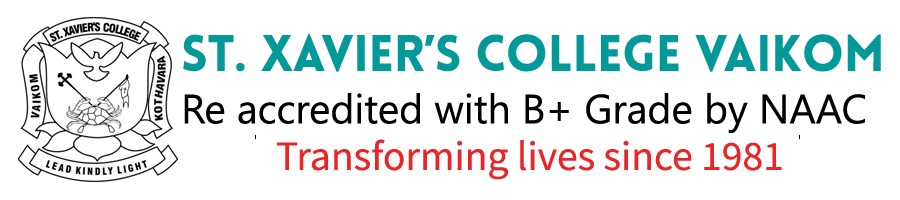 Sl. NoName of the FacultyDepartmentBatchG-Classroom Link1Dr. Subi JosephChemistryII B.Sc. Physicshttps://classroom.google.com/c/NDEwMjc2MjcwOTk1?cjc=og4pylo  2Dr. Subi JosephChemistryOpen Course - Combined  https://classroom.google.com/c/MzYxODM3ODAxMzg4?cjc=l24iuxq3Dr. Saju Daniel ChemistryI B.Sc. Chemistryhttps://classroom.google.com/c/NDA1MTM0NjM0NDc3?cjc=wazscc7   4Dr. Saju Daniel ChemistryII B.Sc. Chemistry https://classroom.google.com/c/MjM5Njg5OTUwMzI0?cjc=z6kgspj 5Dr. Sharika TChemistryI B.Sc. Chemistryhttps://classroom.google.com/c/Mzk5MTYyOTMxMzUx?cjc=bldokkf6Dr. Sharika TChemistryII B.Sc. Chemistryhttps://classroom.google.com/c/MTgzOTY0Mzc3MzE1?cjc=pc36ejg   7Dr. Sharika TChemistryI B.Sc. Physicshttps://classroom.google.com/c/MzExMTg3OTgzMzM5?cjc=5xxz2rj8Dr. Tomy JosephPhysicsB.Sc. Physics 2020-23https://classroom.google.com/c/Mzc5NTA1NzkyMzg5?cjc=sstbclr9Dr. Tomy JosephPhysicsB.Sc. Physics 2021-24https://classroom.google.com/c/NDI1NTMwMTI4OTU0?cjc=yctfkb210Mr. Joseph AbeyCommerceB.Com 2020-23https://classroom.google.com/c/Mzc5MDY3ODI3OTYz?cjc=j3xxphl11Dr. Mathew AbrahamCommerceB.Com 2021-24https://classroom.google.com/c/NDA0NzYwNzEyMjg5?cjc=vt26v24